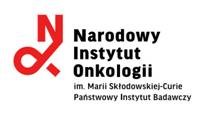 Dotyczy: postępowania o udzielenie zamówienia publicznego na podstawie art. 275 pkt 1 ustawy z dnia 
11 wrzesnia 2019 r. prawo zamówień publicznych  na: Dostawa pomp strzykawkowych, objętościowych, stacji dokujących do pomp, ssaków elektrycznych, ssaków laparoskopowych, videobronchoskopu, foteli 
do chemioterapii, analizatora składu ciała, wytrząsarki.OŚWIADCZENIE Wykonawcy składane w  celu potwierdzenia, że oferowane dostawy odpowiadają wymaganiom określonym przez Zamawiającegow imieniu:……………..…………………………………………………………………………………,.......................................................................................................................................    pełna nazwa/firma Wykonawcy, adres, w zależności od podmiotu: NIP/PESEL, KRS/CEiDG)oświadczam/y, że: *zaoferowany przedmiot zamówienia  w części ……………….poz ……. posiada oznaczenie CE oraz aktualne dokumenty dopuszczające do obrotu i do używania na terenie RP, zgodnie z wymaganiami określonymi w ustawie z dnia 07.04.2022 r. o wyrobach medycznych zaoferowany przedmiot zamówienia  w części ……. poz ……  posiada dokumenty dopuszczające do obrotu i używania na terenie RP (deklaracja zgodności CE)*niepotrzebne skreślić (w zależności od rodzaju zaoferowanego przedmiotu zamówienia wyrób medyczny/niemedyczny Zamawiający prosi o wypełnienie odpowiedniego pkt 1 lub 2. …………….…….		  UWAGA:Zamawiający zaleca przed podpisaniem, zapisanie dokumentu w formacie .pdfdokument musi być opatrzony przez osobę lub osoby uprawnione do reprezentowania wykonawcy, kwalifikowanym podpisem elektronicznym lub podpisem zaufanym lub podpisem osobistym 
(e-dowód) i przekazany Zamawiającemu wraz z dokumentem (-ami) potwierdzającymi prawo do reprezentacji Wykonawcy przez osobę podpisującą ofertę